Zastupitelstvo města Prostějova n e v y h o v u j ežádosti o směnu pozemku p.č. 345 – orná půda o výměře 18.708 m2 v k.ú. Čechovice u Prostějova ve vlastnictví Statutárního města Prostějova za pozemek p.č. 352 – orná půda o výměře 13.113 m2 v k.ú. Čechovice u Prostějova ve spoluvlastnictví soukromých osob (každý spoluvlastnický podíl o velikosti 1/3).Důvodová zpráva:      Na Odbor správy a údržby majetku města Magistrátu města Prostějova se dne 08.12.2016 obrátili spoluvlastníci pozemku p.č. 352 – orná půda o výměře 13.113 m2 v k.ú. Čechovice u Prostějova, s žádostí o směnu předmětného pozemku za pozemek p.č. 345 – orná půda o výměře 18.708 m2 v k.ú. Čechovice u Prostějova ve vlastnictví Statutárního města Prostějova s tím, že rozdíl v hodnotách pozemků bude z jejich strany doplacen dle znaleckého posudku. Žadatelé zastávají názor, že v případě jejich navrhovaného vlastnického uspořádání bude dosaženo většího souladu veřejných a soukromých zájmů v území při zachování stavebně-technického záměru města. Záležitost je řešena pod SpZn.: OSUMM 343/2013.     Odbor územního plánování a památkové péče sděluje, že dle platného územního plánu jsou oba výše uvedené pozemky součástí rozvojové plochy Z5. Na pozemku p.č. 352 v k.ú. Čechovice u Prostějova se nachází návrhové plochy rekreace na plochách přírodního charakteru (RN), dopravní infrastruktury (DX), smíšené obytné (SX), veřejných prostranství (PV) a smíšené nezastavěného území (NS). Na pozemku p.č. 345 v k.ú. Čechovice u Prostějova se nachází návrhové plochy smíšené obytné (SX) a plochy veřejných prostranství (PV). V daném území je zpracovaná územní studie „Plumlovská sever – Pololání“, která definuje systém veřejných prostranství v rámci zastavitelných ploch, jejich polohu, rozměry, význam a charakter, navrhuje strukturu zástavby a definuje funkční i kompoziční vazby veřejných prostranství. Realizace výstavby v této lokalitě prvotně znamená celkové přeparcelování a dohodu vlastníků pozemků. Statutární město Prostějov je jedním z vlastníků pozemků v dané lokalitě. S přihlédnutím k výše uvedeným skutečnostem je směna pozemku p. č. 352 v k. ú. Čechovice u Prostějova za pozemek p. č. 345 v k.ú. Čechovice u Prostějova nekoncepční a pro město ekonomicky nevýhodná. Proto tuto směnu Odbor územního plánování a památkové péče nedoporučuje.      Odbor dopravy nemá k výše uvedené směně žádné připomínky.     Odbor životního prostřední nemá námitek k navrhované směně.      Odbor rozvoje a investic posoudil uvedenou žádost a sděluje:1/ Zpracovaná územní studie „Plumlovská sever – Pololání (Ing. arch. Petr Brožek) řeší zástavbu rodinnými domy, mj. i na pozemku p.č. 345, k.ú. Čechovice u Prostějova ve vlastnictví statutárního města Prostějova. 2/ Na nabízeném pozemku p.č. 352, k.ú. Čechovice u Prostějova je dle územního plánu vedena obslužná komunikace mezi okružní křižovatkou na ulici Plumlovská a severní obslužnou komunikací, což je důvodem nabídky na směnu. Odbor rozvoje a investic doporučuje neakceptovat nabídku na směnu pozemků a upravit trasování navržené obslužné komunikace na osu pozemku ve vlastnictví statutárního města Prostějova (bývalá polní cesta) v rámci změny územního plánu.      Komise pro rozvoj města a podporu podnikání ve svém stanovisku ze dne 05.09.2017 doporučuje Radě města prozatím žádost odložit.      Rada města Prostějova dne 03.10.2017 usnesením č. 7971:neschválila záměr směny pozemku p.č. 345 – orná půda o výměře 18.708 m2 v k.ú. Čechovice u Prostějova ve vlastnictví Statutárního města Prostějova za pozemek p.č. 352 – orná půda o výměře 13.113 m2 v k.ú. Čechovice u Prostějova ve spoluvlastnictví fyzických osob (každý spoluvlastnický podíl o velikosti 1/3),doporučilaZastupitelstvu města Prostějova nevyhovět žádosti o směnu pozemku p.č. 345 – orná půda o výměře 18.708 m2 v k.ú. Čechovice u Prostějova ve vlastnictví Statutárního města Prostějova za pozemek p.č. 352 – orná půda o výměře 13.113 m2 v k.ú. Čechovice u Prostějova ve spoluvlastnictví fyzických osob (každý spoluvlastnický podíl o velikosti 1/3).     Souhlasy ke zpracování osobních údajů dle zákona č. 101/2000 Sb., o ochraně osobních údajů a o změně některých zákonů, ve znění pozdějších předpisů, byly spoluvlastníky pozemku p.č. 352 v k.ú. Čechovice u Prostějova uděleny a jsou založeny ve spise.      S ohledem na výše uvedená stanoviska Odbor SÚMM nedoporučuje směnu pozemku p.č. 345 v k.ú. Čechovice u Prostějova za pozemek p.č. 352 v k.ú. Čechovice u Prostějova, resp. doporučuje nevyhovět žádosti o směnu pozemku p.č. 345 v k.ú. Čechovice u Prostějova ve vlastnictví Statutárního města Prostějova za pozemek p.č. 352 v k.ú. Čechovice u Prostějova ve spoluvlastnictví fyzických osob.      Materiál byl předložen k projednání na schůzi Finančního výboru dne 23.10.2017.Osobní údaje fyzických osob jsou z textu vyjmuty v souladu s příslušnými ustanoveními zákona č.101/2000 Sb., o ochraně osobních údajů a o změně některých zákonů, ve znění pozdějších předpisů. Úplné znění materiálu je v souladu s příslušnými ustanoveními zákona č. 128/2000 Sb., o obcích (obecní zřízení), ve znění pozdějších předpisů k nahlédnutí na Magistrátu města Prostějova.Přílohy:	situační mapa – příloha odstraněna z důvodu ochrany osobních údajůdotčená část Územního plánu ProstějovProstějov:	13.10.2017Osoba odpovědná za zpracování materiálu:	Mgr. Libor Vojtek, v. r.		vedoucí Odboru SÚMM Zpracoval:	Bc. Vladimír Hofman, v. r.		odborný referent oddělení nakládání s majetkem města Odboru SÚMM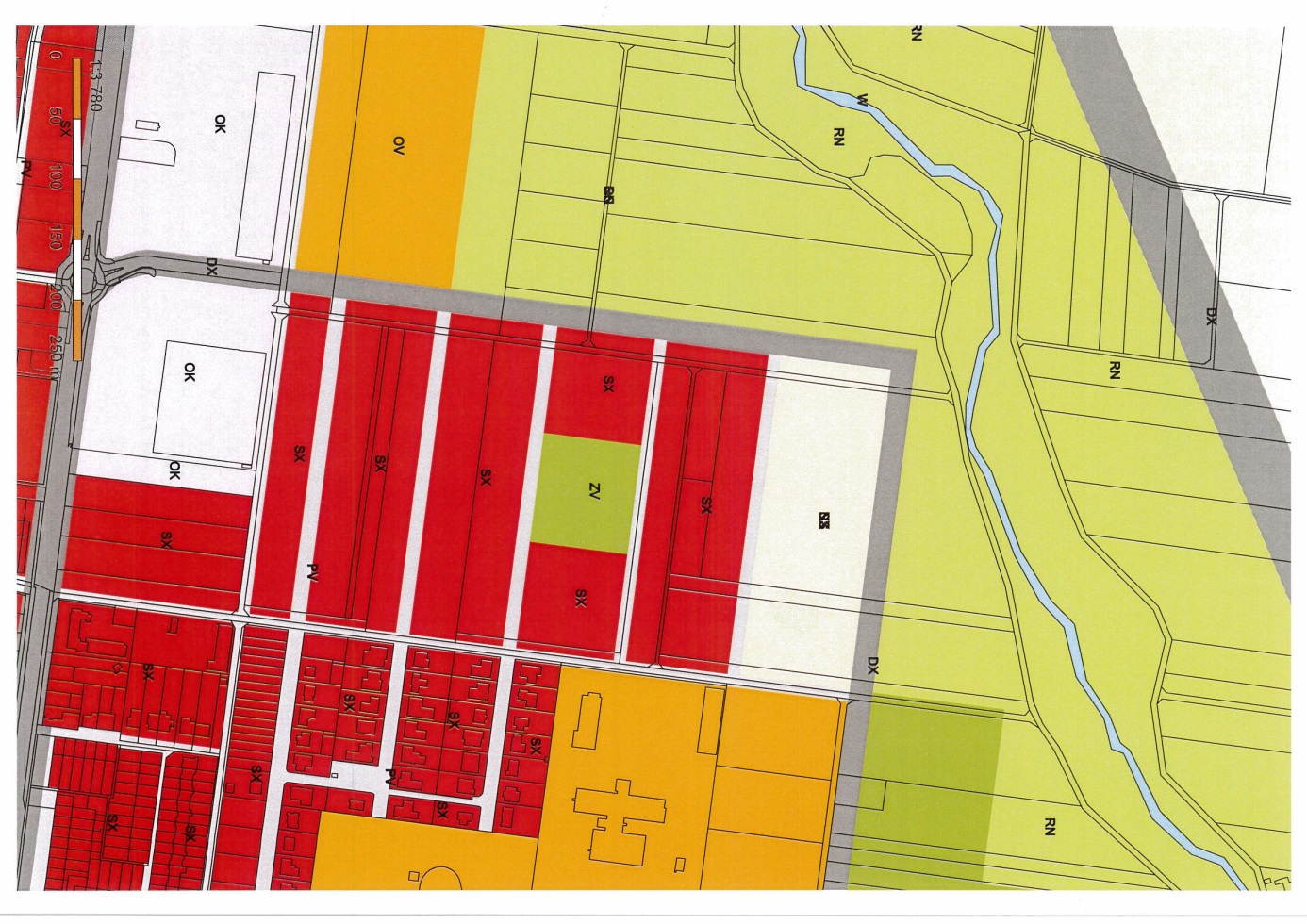 MATERIÁLMATERIÁLčíslo: pro zasedání pro zasedání pro zasedání pro zasedání Zastupitelstva města Prostějova konané dne 30.10.2017Zastupitelstva města Prostějova konané dne 30.10.2017Zastupitelstva města Prostějova konané dne 30.10.2017Zastupitelstva města Prostějova konané dne 30.10.2017Název materiálu:Směna pozemku p.č. 345 v k.ú. Čechovice u Prostějova za pozemek p.č. 352 v k.ú. Čechovice u ProstějovaSměna pozemku p.č. 345 v k.ú. Čechovice u Prostějova za pozemek p.č. 352 v k.ú. Čechovice u ProstějovaSměna pozemku p.č. 345 v k.ú. Čechovice u Prostějova za pozemek p.č. 352 v k.ú. Čechovice u ProstějovaPředkládá:Rada města ProstějovaRada města ProstějovaRada města ProstějovaMgr. Jiří Pospíšil, náměstek primátorky, v. r. Mgr. Jiří Pospíšil, náměstek primátorky, v. r. Mgr. Jiří Pospíšil, náměstek primátorky, v. r. Návrh usnesení:Návrh usnesení:Návrh usnesení:Návrh usnesení: